Załącznik nr 10 do SWZ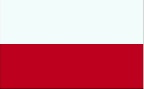 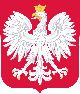 RZĄdowy FUNDUSZ ROZWOJU DRÓG„Przebudowa drogi gminnej – ul. Sportowej na odcinku od ul. Jakubowicza 
do ul. Białej Góry w miejscowości Zielonki-Wieś”[Nazwa i adres Wykonawcy]Dotyczy postępowania: WIZiF.271.38.2023 pn. „Przebudowa drogi gminnej – ul. Sportowej 
na odcinku od ul. Jakubowicza do ul. Białej Góry w miejscowości Zielonki-Wieś” WYKAZ OSÓB, SKIEROWANYCH PRZEZ WYKONAWCĘ DO REALIZACJI ZAMÓWIENIA PUBLICZNEGOWykonawca poda informacje, dotyczące osoby przewidzianej do pełnienia funkcji Kierownika budowy, posiadającym uprawnienia do kierowania robotami budowlanymi w specjalności drogowej bez ograniczeń zgodne z ustawą z dnia 7 lipca 1994 r. – Prawo budowlane lub odpowiadające im uprawnienia wydane na podstawie wcześniej obowiązujących przepisów, pozwalające na realizację zakresu przedmiotu zamówienia i posiadający aktualny wpis na listę członków izby inżynierów budownictwanazwisko, imię: …………………………………………………………………………………………;informacja o podstawie do dysponowania tą osobą: ………………………………………………;Należy określić, czy zasób jest własny (umowa o pracę), działalność gospodarcza, lub inna forma zgodnie z warunkami określonymi w SWZ.oświadczamy, że p. …………………………….................. przewidziany na stanowisko Kierownika budowy posiada uprawnienia do kierowania robotami budowlanymi w specjalności (podać nazwę specjalności): ……………………………… w zakresie (ograniczonym/nieograniczonym): .........................................................................................;uprawnienia do kierowania robotami budowlanymi zostały udzielone decyzją (stwierdzone pismem) (wskazać organ wydający uprawnienia): …………………..……………………………… z dnia ………………………… numer ………………………………;kierownik budowy jest wpisany do właściwej izby samorządu zawodowego oraz posiada aktualne ubezpieczenie;Wykonawca poda również informacje, dotyczące doświadczenia osoby przewidzianej do realizacji niniejszego zamówienia na stanowisku Kierownika budowy:Należy wskazać tylko ilość zadań potwierdzających spełnienie przez Wykonawcę warunków udziału w postępowaniu określonych w SWZ wskazaną przez Zamawiającego……………………………………		………………………………………..	/miejscowość i data/ 				/podpis Wykonawcy/	UWAGA! Dokument musi być podpisany przez osoby uprawnione do reprezentacji Wykonawcy za pomocą kwalifikowanego podpisu elektronicznego/podpisu zaufanego/elektronicznego podpisu osobistego.Doświadczenie w kierowaniu robotami budowlanymi jako kierownik budowy podczas realizacji co najmniej 1 roboty, która swoim zakresem obejmowała co najmniej budowę/przebudowę drogi o nawierzchni asfaltobetonowej wraz z wykonaniem jej nawierzchni (asfaltobeton), konstrukcji oraz budową chodnika, o długości drogi co najmniej 800 m lub powierzchni drogi co najmniej 4 800 m2 każda robota budowlana i roboty te zostały zrealizowane w okresie ostatnich 5 lat przed upływem terminu składania ofert, a jeżeli okres od uzyskania uprawnień przez kierownika budowy jest krótszy to w tym okresieDoświadczenie w kierowaniu robotami budowlanymi jako kierownik budowy podczas realizacji co najmniej 1 roboty, która swoim zakresem obejmowała co najmniej budowę/przebudowę drogi o nawierzchni asfaltobetonowej wraz z wykonaniem jej nawierzchni (asfaltobeton), konstrukcji oraz budową chodnika, o długości drogi co najmniej 800 m lub powierzchni drogi co najmniej 4 800 m2 każda robota budowlana i roboty te zostały zrealizowane w okresie ostatnich 5 lat przed upływem terminu składania ofert, a jeżeli okres od uzyskania uprawnień przez kierownika budowy jest krótszy to w tym okresieDoświadczenie w kierowaniu robotami budowlanymi jako kierownik budowy podczas realizacji co najmniej 1 roboty, która swoim zakresem obejmowała co najmniej budowę/przebudowę drogi o nawierzchni asfaltobetonowej wraz z wykonaniem jej nawierzchni (asfaltobeton), konstrukcji oraz budową chodnika, o długości drogi co najmniej 800 m lub powierzchni drogi co najmniej 4 800 m2 każda robota budowlana i roboty te zostały zrealizowane w okresie ostatnich 5 lat przed upływem terminu składania ofert, a jeżeli okres od uzyskania uprawnień przez kierownika budowy jest krótszy to w tym okresieDoświadczenie w kierowaniu robotami budowlanymi jako kierownik budowy podczas realizacji co najmniej 1 roboty, która swoim zakresem obejmowała co najmniej budowę/przebudowę drogi o nawierzchni asfaltobetonowej wraz z wykonaniem jej nawierzchni (asfaltobeton), konstrukcji oraz budową chodnika, o długości drogi co najmniej 800 m lub powierzchni drogi co najmniej 4 800 m2 każda robota budowlana i roboty te zostały zrealizowane w okresie ostatnich 5 lat przed upływem terminu składania ofert, a jeżeli okres od uzyskania uprawnień przez kierownika budowy jest krótszy to w tym okresieNazwa ZamawiającegoNazwa zamówienia(roboty budowlanej, którą kierował kierownik budowy)Data wykonania zamówieniaZakres zamówienia (w tym parametry określające ww. wskazane wielkości)